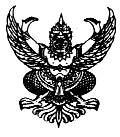 ประกาศองค์การบริหารส่วนตำบลตลิ่งชันเรื่อง  ผลการพิจารณาเปิดซองสอบราคาจ้างโครงการสอบราคาจ้างเหมาบริการงานระบบการแพทย์ฉุกเฉิน  ประจำปีงบประมาณ  2558.......................................................                    ตามประกาศองค์การบริหารส่วนตำบลตลิ่งชัน  ฉบับลงวันที่  3  พฤศจิกายน  2557   ซึ่งกำหนดให้มีการรับซองในวันที่  3  พฤศจิกายน  2557   ถึงวันที่  14  พฤศจิกายน  2557  เวลา  08.30 -  16.30  น.	      คณะกรรมการเปิดซองได้ทำการเปิดซองในวันที่  17  พฤศจิกายน  2557   ในเวลา  10.30  น.  พร้อมทั้งตรวจสอบคุณสมบัติของแหล่งเอกสารต่าง  ๆ  ของผู้สอบราคาเรียบร้อยแล้ว  ปรากฎว่าผู้เสนอราคาตามประกาศสอบราคาและเอกสารสอบราคาจ้างที่  2/2558  รวม  .....2...... ราย  ดังนี้  	       1.	...นางยุวรี   ซ้ายหัน.......................................		วงเงิน   .......365,000.........  บาท	       2.	....นายสำเริง  เปาะทองคำ.............................		วงเงิน   ....…360,000.........  บาท	       3.........................................................................		วงเงิน   ...............................  บาท	       4.	........................................................................		วงเงิน   ...............................  บาท	       5.........................................................................		วงเงิน   ...............................  บาท	       คณะกรรมการเปิดซองได้พิจารณาแล้วปรากฏว่า......นายสำเริง  เปาะทองคำ...............    เป็นผู้มีคุณสมบัติถูกต้องตามเงื่อนไขในเอกสารสอบราคาจ้างที่  2/2558  และเป็นผู้เสนอราคาต่ำสุด  จึงเป็นผู้ที่ได้รับการคัดเลือกให้เป็นผู้รับจ้าง  ต่อไป			ประกาศ  ณ  วันที่  17  เดือน  พฤศจิกายน  พ.ศ.  2557                    วันดี    กิมล่อง                                                			            (ว่าที่ร.ต.หญิงวันดี  กิมล่อง)			    	   ประธานคณะกรรมการเปิดซองสอบราคา